_____________________________________________________________________________ПОСТАНОВЛЕНИЕ№ 44                                                                                      15 июня 2016 годаО публичных слушаниях по проекту решения Совета сельского поселения Федоровский сельсовет муниципального района Хайбуллинский район Республики Башкортостан «О внесении изменений и дополнений в Устав сельского поселения Федоровский сельсовет муниципального района Хайбуллинский район Республики Башкортостан»	В соответствии со статьей 28, пунктом 4 статьи 44 Федерального закона от 06 октября 2003 года № 131-ФЗ «Об общих принципах организации местного самоуправления в Российской Федерации» и со статьей 11, пунктом 4 статьи 25 Устава сельского поселения Федоровский сельсовет муниципального района Хайбуллинский район Республики Башкортостан постановляю:	1. Провести публичные слушания по проекту решения Совета сельского поселения Федоровский сельсовет муниципального района Хайбуллинский район Республики Башкортостан «О внесении изменений и дополнений в Устав сельского поселения Федоровский сельсовет муниципального района Хайбуллинский район Республики Башкортостан» 29 июня 2016 года в 10 час. 00 мин. в СДК по адресу с.Федоровка, ул. М.Гареева, д.22. Организацию и проведение публичных слушаний по проекту решения Совета сельского поселения Федоровский сельсовет муниципального района Хайбуллинский район Республики Башкортостан «О внесении изменений и дополнений в Устав сельского поселения Федоровский сельсовет муниципального района Хайбуллинский район Республики Башкортостан» возложить на Комиссию по соблюдению Регламента Совета, статусу и этике депутата Совета  сельского поселения Федоровский сельсовет муниципального района Хайбуллинский район Республики Башкортостан.	3. Предложения по проекту Устава направляются в письменной форме в Администрацию сельского поселения по адресу: с.Федоровка, ул.М.Гареева, д.24. 	4. Предложения по проекту Устава должны содержать фамилию, имя, отчество, дату и место рождения, адрес регистрации по месту жительства и фактического проживания, серию, номер и дату выдачи паспорта гражданина или иного заменяющего его документа, наименование и код органа, выдавшего паспорт гражданина или иной заменяющий его документ.	5. Предложения рассматриваются Комиссией и вносятся на рассмотрение Совета с рекомендацией об их принятии или отклонении. 	6. Настоящее постановление вступает в силу со дня опубликования. Глава сельского поселения:                                               Н.С.Лебедева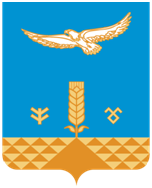 Башкортостан Республикаһы Хәйбулла районымуниципаль районыныңФедоровка ауыл советы ауыл биләмәһе СоветыСовет сельского поселения      Федоровский сельсоветмуниципального района Хайбуллинский районРеспублики Башкортостан